IEEE P802.11
Wireless LANsAbstractThis submission proposes resolutions for following 38 comments received for TGbe CC36: 6823,6698,7036,7693,4884,7037,7799,8161,4507,7694,7482,5024,7898,6697,7691,7692,4883,5511,7035,8075,7902,4328,7695,8076,8077,4329,5512,5119,4885,4508,7038,7696,5120,7739,5545,4887,4606,4607Revisions:Rev 0: Initial version of the document.TGbe editor: Please note Baseline is REVmd D5.0, 11ax D8.0, and 11be D1.2Interpretation of a Motion to AdoptA motion to approve this submission means that the editing instructions and any changed or added material are actioned in the TGbe Draft. This introduction is not part of the adopted material.Editing instructions formatted like this are intended to be copied into the TGbe Draft (i.e. they are instructions to the 802.11 editor on how to merge the text with the baseline documents).TGbe Editor: Editing instructions preceded by “TGbe Editor” are instructions to the TGbe editor to modify existing material in the TGbe draft. As a result of adopting the changes, the TGbe editor will execute the instructions rather than copy them to the TGbe Draft.TGbe editor: Please update subclause 9.3.1.22.1.3 (Starting from P129L34 in D1.2) as follows:Special User Info field(#7900)The Special User Info field is a User Info field that does not carry the user specific information but carries the extended common information not provided in the Common Info field.If the Special User Info field is included in the Trigger frame, then the Special User Info Field Flag(#4327)subfield of the EHT variant of the Common Info Field is set to 0, otherwise it is set to 1.The Special User Info field is identified by an AID12 value of 2007 and is optionally present in a Trigger frame that is generated by an EHT AP.NOTE 1—An EHT AP does not use the value 2007 as an AID for any STA associated to it (see 35.4.2 (EHT UL MU operation(#1088))).NOTE 2— The length of the Special User Info field is equal to the length of the other User Info fields present in the same Trigger frame, except when the Trigger frame is an MU-BAR Trigger frame.(#7903)NOTE 3—The Special User Info field is not included in the Trigger frame unless the Trigger frame includes one or more EHT variant User Info fields.The Special User Info field, if present, is located immediately after the Common Info field of the Trigger frame and carries  the U-SIG field of a solicited EHT TB PPDU.The format of the Special User Info field is defined in Figure 9-64f3 (Special User Info field format).B0 B11	B12 B14	B15    B16	B17	B20	B21	B24	B25	B36	B37	B39Bits:	12	3	2	4	4	12	3	variableFigure 9-64f3—Special User Info field formatThe PHY Version I subfield indicates the PHY version . The PHY Version I subfield is set to 0 for EHT.… …The Spatial Reuse n subfield, 1  n  2 ,  in the U-SIG field of the EHT TB PPDU, which are defined in Table 36-31 (U-SIG field of an EHT TB PPDU).… …The presence and length of the Trigger Dependent User Info subfield in the Special User Info field depends on the variant of the Trigger frame. When present, the length and the subfields of the Trigger Dependent User Info subfield are as follows:The length is one octet and all the subfields are reserved in a Basic Trigger frame and in a BFRP Trigger frame.The length is four octets and all the subfields, except for the BAR Type subfield, are reserved in an MU-BAR Trigger frame. The BAR Type subfield is set to indicate a Compressed BAR in an MU BAR Trigger frame.… …Discussion: CIDs 5465, 6091, 4886 and 6998 suggested to define default values for U-SIG Disregard And Validate subfield. Specifically, CID 6998 suggested the following:“Set bits B25-B30, B32-B36 of the Special User Info field '0 1 1 1 1 0 1 1 0 1 1' if dot11EHTBaseLineFeaturesImplementedOnly is set to true”The discussion is still ongoing in PHY and we’ll defer the resolution here.However, it looks that no one has concerns on the default value of the Validate subfield (B31), which was set to 1 in D0.4 as below. Note that the default value of 1 in EHT TB PPDU is consistent with that of the Validate subfield (B2 of U-SIG-2) in an EHT MU PPDU, because this Validate subfield is intended to be combined with the PPDU Type And Compression Mode subfield (B0-B1 of U-SIG-2) to indicate an expanded set of PPDU Type And Compression Mode.For clarity, the proposal is to added clarification that B31 in the Special User Info field is set to 1. 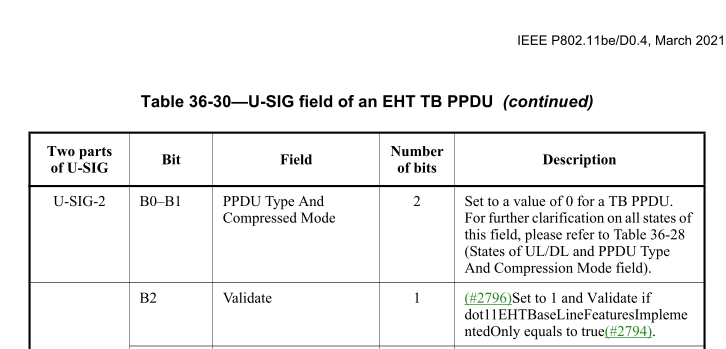 TGbe editor: Please update the 2nd last paragraph in subclause 9.3.1.22.1.3 (Starting from P131L29 in D1.2) as follows:The U-SIG Disregard And Validate subfield carries the value to be included in the Disregard and Validate subfields of the U-SIG field of the solicited EHT TB PPDUs. The mapping from the U-SIG Disregard And Validate subfield to in the U-SIG field for an EHT TB PPDU is defined in Table 9-29j4 (Mapping from Special User Info field to U-SIG-1 and U-SIG-2 fields in the EHT TB PPDU). Table 9-29j4—Mapping from Special User Info field to U-SIG-1 and U-SIG-2 fields in the EHT TB PPDUTGbe editor: Please update the following subfields in Table 36-31 in subclause 36.3.12.7.2 (Starting from P520L7 in D1.2) as follows:CC36 CR for Trigger frame on Special User Info fieldCC36 CR for Trigger frame on Special User Info fieldCC36 CR for Trigger frame on Special User Info fieldCC36 CR for Trigger frame on Special User Info fieldCC36 CR for Trigger frame on Special User Info fieldDate:  2021-10-07Date:  2021-10-07Date:  2021-10-07Date:  2021-10-07Date:  2021-10-07Author(s):Author(s):Author(s):Author(s):Author(s):NameAffiliationAddressPhoneEmailYanjun SunQualcomm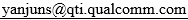 Steve ShellhammerAlfred AsterjadhiAlice ChenGeorge CherianAbhishek PatilYouhan KimBin TianDuncan HoGaurang NaikSameer VermaniJinyoung ChunLgeMengshi HuHuaweiArik KleinHuaweiCIDCommenterClausePageCommentProposed ChangeResolution6823ron porat9.3.1.22.1.3101.37If the Special User Info field is included in the Trigger frame, then the Special User Info Field Present subfield of the EHT variant of the Common Info Field is set to 0, otherwise it is set to 1.Three times the same information in lines: 37-39 and 51-54 and 56-60. Please harmonize.RevisedAgree with the commenter in principleDeleted the redundant text.Tgbe editor please implement changes as shown in doc 11-21/1546r1 tagged as #68236698Rojan Chitrakar9.3.1.22.1.3101.52", and the Special User Info Field Present subfield of the Common Info Field is set to 0." can be deleted since the next paragraph describes how this field is set.Delete "and the Special User Info Field Present subfield of the Common Info Field is set to 0."RevisedAgree with the commenter in principleDeleted the redundant text.Tgbe editor please implement changes as shown in doc 11-21/1546r1 tagged as #6823 as above7036Sigurd Schelstraete9.3.1.22.1.3101.53Lines 37-39 and lines 53-54 are partial repetition.Remove "and the Special User Info Field Present subfield of the Common Info Field is set to 0" on line 53RevisedAgree with the commenter in principleDeleted the redundant text.Tgbe editor please implement changes as shown in doc 11-21/1546r1 tagged as #6823 as above7693Xiaofei Wang9.3.1.22.1.3101.54the sentence "and the Special User Info Field Present subfield of the Common Info Field is set to 0" seems to be out of place and should be deletedas in commentRevisedAgree with the commenter in principleDeleted the redundant text.Tgbe editor please implement changes as shown in doc 11-21/1546r1 tagged as #6823 as above4884Dong Guk Lim9.3.1.22.1.3101.56The texts in this paragraph are overlapped with the first paragraph in this clause.
combine the two paragraphs as one paragraph.As in commentRevisedAgree with the commenter in principleDeleted the redundant text.Tgbe editor please implement changes as shown in doc 11-21/1546r1 tagged as #6823 as above7037Sigurd Schelstraete9.3.1.22.1.3101.56Lines 37-39 and lines 56-60 state the same thing.Merge these lines at the beginning of the section.RevisedAgree with the commenter in principleDeleted the redundant text.Tgbe editor please implement changes as shown in doc 11-21/1546r1 tagged as #6823 as above7799Yanyi Ding9.3.1.22.1.3101.56This paragraph states the way indicating the presence of Special User Info field and the position of Special User Info field, which is stated in previous several paragraphs already.Delete this paragraph.RevisedAgree with the commenter in principleDeleted the redundant text.Tgbe editor please implement changes as shown in doc 11-21/1546r1 tagged as #6823 as above8161Yunbo Li9.3.1.22.1.3101.56the paragraph start at line 56 is redundant with the paragraphs start at line 37 and line 51as in commentRevisedAgree with the commenter in principleDeleted the redundant text.Tgbe editor please implement changes as shown in doc 11-21/1546r1 tagged as #6823 as above4507Bin Tian9.3.1.22.1.3101.57There is some duplication in the text. In the previous paragraph, the same bit is called as "Speical User Information Field Present" while in this paragrah it is called B55. Clean up the text to be consistent.as in the comment.RevisedAgree with the commenter in principleDeleted the redundant text.Tgbe editor please implement changes as shown in doc 11-21/1546r1 tagged as #6823 as above7694Xiaofei Wang9.3.1.22.1.3101.56In the common info, B55 already is defined as a subfield. The subfield should be used instead of B55as in commentRevisedAgree with the commenter in principleD1.2 has renamed B55 to the Special User Info Field Flag subfield.  Tgbe editor: no further action is needed, as the corresponding text has been deleted based on resolution for #68237482Tomoko Adachi9.3.1.22.1.3101.37The field name is Special User Info Field Present but it is set to 0 when the Special User Info field is present. The field name doesn't match with the setting. Usually, if a field name is saying something present, then it's set to 1 when that is present.Change the name of the Special User Info Field Present to Special User Info Field Unpresent to match with the setting. Apply the change throughout the draft.RevisedAgree with the commenter in principle.The subfield has been renamed to Special User Info Field Flag subfield in D1.2Tgbe editor: no further action is needed 5024Evgeny Khorov9.3.1.22.1.3101.57Typically 1 means the presence of something but zero is the absence. Hear, B55 is set to 1 to indicate no Special User Info field, i.e., it contradicts common practiceChange 1 to 0 and 0 to 1RevisedAgree with the commenter in principleThe subfield has been renamed to Special User Info Field Flag subfield in D1.2Tgbe editor: no further action is needed 7898Yoshio Urabe9.3.1.22.1.2101.37"If the Special User Info field is included in the Trigger frame, then the Special User Info Field Present subfield of the EHT variant of the Common Info Field is set to 0, otherwise it is set to 1." should be in 9.3.1.22.1.1 because it is the definition of the Special User Info Field Present subfield in the Common Info field.Change the sentense to "The Special User Info Field Present subfield of the EHT variant of the Common Info field is set to 0 if the Special User Info field is included in the Trigger frame, otherwise it is set to 1." and move to 9.3.1.22.1.1 (after P89L56).RevisedD1.2 has renamed the subfield to Special User Info Field Flag subfield and included the following text: “The Special User Info Field Flag subfield is always set to 0 in an EHT variant Common Info field”.As the text in D1.2 does not describe the behavior when the Special User Info Field Flag subfield is equal to 1, the current text looks to offer better clarify. So the proposal is to keep it as is.Tgbe editor: no further action is needed 6697Rojan Chitrakar9.3.1.22.1.3101.41This sentence should be the first sentence of this subclause since it defines what a "Special User Info field" is. The sentence can be rephrased for better readability.Move the sentence to be the first sentence of this subclause, also rephrase as: "A Special User Info field is a User Info field with the AID12 subfield equal to a value 2007 and is optionally present in a Trigger frame..."RevisedAgree with the commenter in principleThe text in D1.2 has the following flow: what the Special User Info field does, how its presence is indicated in the Common Info field, and its special AID of 2007. The latest text in D1.2 looks clear, so the proposal is to keep it as is. Tgbe editor: no further action is needed 7691Xiaofei Wang9.3.1.22.1.3101.48the clause "since the lengths of the User Info fields in the MU-BAR are not necessarily the same." is not necessary. Please consider to removeas in commentRevisedAgree with the commenter in principleDeleted the corresponding text.Tgbe editor please implement changes as shown in doc 11-21/1546r1 tagged as #76917692Xiaofei Wang9.3.1.22.1.3101.52It is unclear which are the underived subfields of the U-SIG. I have searched the spec, and it is not defined anywhere. Please add clear definition or clarify the text.as in commentRevisedAgree with the commenter in principleReplaced “underived subfields of the U-SIG field” with “information for the U-SIG”Tgbe editor please implement changes as shown in doc 11-21/1546r1 tagged as #76924883Dong Guk Lim9.3.1.22.1.3101.53what is a nonderived subfield? Clarify it.add the description for nonderived subfeilds.RevisedAgree with the commenter in principleReplaced “underived subfields of the U-SIG field” with “information for the U-SIG”Tgbe editor please implement changes as shown in doc 11-21/1546r1 tagged as #7692 as above5511Jinsoo Choi9.3.1.22.1.2.2101.53It seems to use 'nonderived' subfield as the meaning of copy and paste without any derivation or interpretation from the trigger frame but it might not be too necessary. Suggest just to text such as the subfields used for the U-SIG of a solicited EHT PPDU.Modify the sentene as "The Special User Info field, if present, is located immediately after the Common Info field of the Trigger frame and carries the subfields used for the U-SIG field of a solicited EHT TB PPDU,.."RevisedAgree with the commenter in principleReplaced “underived subfields of the U-SIG field” with “information for the U-SIG”Tgbe editor please implement changes as shown in doc 11-21/1546r1 tagged as #7692 as above7035Sigurd Schelstraete9.3.1.22.1.3101.53What are "nonderived subfields"?ClarifyRevisedAgree with the commenter in principleReplaced “underived subfields of the U-SIG field” with “information for the U-SIG”Tgbe editor please implement changes as shown in doc 11-21/1546r1 tagged as #7692 as above8075yujin noh9.3.1.22.1.3101.53the meaning of nonderived subfields is not clear. This is the only one sentence to mention "nonderived subfields". Improve the text with which subfields are nonderived.as in commentRevisedAgree with the commenter in principleReplaced “underived subfields of the U-SIG field” with “information for the U-SIG”Tgbe editor please implement changes as shown in doc 11-21/1546r1 tagged as #7692 as above7902Yoshio Urabe9.3.1.22.1.2.3101.52This sentense includes many things (position, contents and signaling in the Common Info field). It should be simplified to explain only about the position. "... carries ..." should be explained at the top of this subclause and "... Special User Info Field Present ..." should be in the subclause 9.3.1.22.1.1 (Common Info field).Simplify the sentense as "The Special User Info field, if present, is located immediately after the Common Info field of the Trigger frame."RevisedAgree with the commenter in principleThe corresponding text has been simplified.Tgbe editor please implement changes as shown in doc 11-21/1546r1 tagged as #6283 and #7692 as above4328Arik Klein9.3.1.22.1.3101.62The sentence seems irrelevant for the Special User Info field, since the AID12=2007 does not refer to any specific STA.Option 1: Please specify if the sentence relates to TF that is sent with Special User Info field. If yes - which STA responds with EHT TB PPDU to this Special User Info?
Option 2 - The sentence seems more relevant to the EHT Variant User Info field section in 9.3.1.22.1.1 -consider moving it to this section.RevisedAgree with the commenter in principleDeleted the corresponding text as clause 35.4.2.3.1 already has the following:“If a non-AP EHT STA receives an EHT variant User Info field in a Trigger frame that is not MU-RTS Trigger  frame  in  which  the  AID12  subfield  matches its  AID,  then  it  responds  with  an  EHT  TB  PPDU.”Tgbe editor please implement changes as shown in doc 11-21/1546r1 tagged as #43287695Xiaofei Wang9.3.1.22.1.3101.62Normative behavior should be moved to Clause 35, instead of being in the format clause.delete the two paragraphs or move them to clause 35.RevisedAgree with the commenter in principleDeleted the corresponding text as clause 35.4.2.3.1 already has the following:“If a non-AP EHT STA receives an EHT variant User Info field in a Trigger frame that is not MU-RTS Trigger frame in which the  AID12  subfield  matches its  AID,  then  it  responds  with  an  EHT  TB  PPDU.”Tgbe editor please implement changes as shown in doc 11-21/1546r1 tagged as #4328 as above8076yujin noh9.3.1.22.1.3101.62For "If solicited by an EHT variant User Info field in a Trigger frame, then the addressed EHT STA responds to the Trigger frame with an EHT TB PPDU as defined in 35.4.2 (UL MU operation), except for an MU-RTS in which case the EHT STA responds to the Trigger frame with a non-HT duplicate PPDU.", this paragraph has nothing to do with Special User Info field. Delete it.as in commentRevisedAgree with the commenter in principleDeleted the corresponding text as clause 35.4.2.3.1 already has the following:“If a non-AP EHT STA receives an EHT variant User Info field in a Trigger frame that is not MU-RTS Trigger frame  in  which  the  AID12  subfield  matches its  AID,  then  it  responds  with  an  EHT  TB  PPDU.”Tgbe editor please implement changes as shown in doc 11-21/1546r1 tagged as #4328 as above8077yujin noh9.3.1.22.1.3102.01For "If solicited by an HE variant User Info field in a Trigger frame, then the addressed EHT STA responds to the Trigger frame with an HE TB PPDU as defined in 26.5.2 (UL MU operation), except for an MU-RTS in which case the EHT STA responds to the Trigger frame with a non-HT duplicate PPDU.", this paragraph has nothing to do with Special User Info field. Delete it.as in commentRevisedAgree with the commenter in principleDeleted the corresponding text as clause 35.4.2.3.1 already has the following:“If a non-AP EHT STA receives an HE variant User Info field in a Trigger frame that is not MU-RTS Trigger frame in which the AID12 subfield matches its AID, then it responds with an HE TB PPDU.”Tgbe editor please implement changes as shown in doc 11-21/1546r1 tagged as #80774329Arik Klein9.3.1.22.1.3102.01The sentence seems irrelevant for the Special User Info field, since it can be only in EHT AP and not HE AP.Option 1: The sentence seems more relevant to the HE Variant User Info field section in 9.3.1.22.1.2 -consider moving it to this section.
Option 2: Remove the sentence from this section.RevisedAgree with the commenter in principleDeleted the corresponding text as clause 35.4.2.3.1 already has the following:“If a non-AP EHT STA receives an HE variant User Info field in a Trigger frame that is not MU-RTS Trigger frame in which the AID12 subfield matches its AID, then it responds with an HE TB PPDU.”Tgbe editor please implement changes as shown in doc 11-21/1546r1 tagged as #8077 as above5512Jinsoo Choi9.3.1.22.1.3102.23Which PPDU does the PHY Version ID subfield indicate for the PHY version? It'd better clarify it as the PHY Version ID of the solicited EHT TB PPDU. In addition, why don't we just use the same term of PHY Version Identifier as in U-SIG of EHT TB PPDU?Modify the sentence as "The PHY Version Identifier subfield indicates the PHY version of the solicited EHT TB PPDU. The PHY Version Identifier subfield is set to 0 for EHT."RevisedAgree with the commenter in principleRenamed the subfield to “PHY Version Identifier” and added EHT TB PPDU.Tgbe editor please implement changes as shown in doc 11-21/1546r1 tagged as #55125119Geonjung Ko9.3.1.22.1.3102.23Need to specify what PHY version the PHY Version ID subfield indicates.Change "The PHY Version ID subfield indicates the PHY version." to "The PHY Version ID subfield indicates the PHY version of the solicited PPDU."RevisedAgree with the commenter in principleAdded EHT TB PPDUTgbe editor please implement changes as shown in doc 11-21/1546r1 tagged as #5512 as above4885Dong Guk Lim9.3.1.22.1.3102.23Only one value is used for EHT. So, add the following text. "other values from 1 to 7 are reserved"As in commentRevisedAdded the suggested text.Tgbe editor please implement changes as shown in doc 11-21/1546r1 tagged as #48854508Bin Tian9.3.1.22.1.3103.23Change " is set to the same value as its corresponding" to  "crrries the values to be included in the Spatial Reuse field" ...as in the comment.RevisedAgree with the commenter in principleChanged the text to “carries the values to be included in the corresponding Spatial Reuse n field ”Tgbe editor please implement changes as shown in doc 11-21/1546r1 tagged as #45087038Sigurd Schelstraete9.3.1.22.1.3103.24"The Spatial Reuse n subfield, is set to the same value as its corresponding subfield in the U-SIG of the EHT TB PPDU". In fact, it indicates the value that we want the EHT TB PPDU to use in U-SIG. Compare e.g with the wording in the next paragraph ("... carries the value to be included ...")Replace with e.g. "indicates the value that should be used in the corresponding subfield of the U-SIG of the EHT TB PPDU ..."RevisedAgree with the commenter in principleChanged the text to “carries the values to be included in the corresponding Spatial Reuse n field ”Tgbe editor please implement changes as shown in doc 11-21/1546r1 tagged as #4508 as above7696Xiaofei Wang9.3.1.22.1.3103.23This sentence seems to be out of time order for transmit sequences. My understanding is that in a trigger frame, the Spatial reuse n subfield indicates a value, then the receiving STA will set their corresponding field to the same value received in a trigger frame. This sentence causes misunderstanding and needs to be revised. Suggest to change to "The value of the Spatial Reuse n subfield, is defined in Table 36-31 (U-SIG field of an EHT TB PPDU)."as in commentRevisedAgree with the commenter in principleChanged the text to “carries the values to be included in the corresponding Spatial Reuse n field ”Tgbe editor please implement changes as shown in doc 11-21/1546r1 tagged as #4508 as above5120Geonjung Ko9.3.1.22.1.3103.59The Trigger Dependent User Info subfield is not present in the GCR MU-BAR Trigger frame.Remove GCR MU-BAR Trigger frame.RevisedAgree with the commenter in principleDeleted the text on GCR MU-BAR Trigger frame.Tgbe editor please implement changes as shown in doc 11-21/1546r1 tagged as #51207739Xiaogang Chen9.3.1.22.1.3 Special User Info field103.58GCR MU-BAR doesn't have trigger dependent user info field.as commentedRevisedAgree with the commenter in principleDeleted the text on GCR MU-BAR Trigger frame. Tgbe editor please implement changes as shown in doc 11-21/1546r1 tagged as #5120 as above5545JINYOUNG CHUN9.3.1.22.1.3103.58The BAR Type subfield is already included in Trigger Dependent Common Info subfield in GCR MU-BAR Trigger frame and in Trigger Dependent User Info subfield in MU-BAR Trigger frame. Then why the subfield is included in Trigger Dependent User Info subfield in the Special User Info field again? Clarify it.as a commentRevisedAgree with the commenter in principleDeleted the text on GCR MU-BAR Trigger frame. Tgbe editor please implement changes as shown in doc 11-21/1546r1 tagged as #5120 as above4887Dong Guk Lim9.3.1.22.1.3103.50The Trigger Dependent User Info is present in both the Special user info field and EHT variant User Info field. but, it is not clear whether the same information is included in the Trigger Dependent User Info field of both fields. clarify it.As in commentRevisedAgree with the commenter in principleD1.2 has provided the corresponding clarifications: 
for EHT variant User Info: “Trigger Dependent User Info subfields are set as defined in 9.3.1.22.1.2.1 (HE variant User Info field)”For Special User Info: “The length is one octet and all the subfields are reserved in a Basic Trigger frame …”Tgbe editor: no further action is needed.4607Brian Hart36.3.12.7.2419.08If individual bits within a field need to be identified, then that's a sure sign that something is wrong, and in fact the field needs to be divided into named subfields.Give a name to B25-B30 of the U-SIG Disregard and Validate subfield in the Special User Info field in the Trigger frame, and use it here. Ditto P419L30, P422L8Revised.Agree with the commenter in principle.In the Special User Info field, new subfield names “Disregard in U-SIG-1”, “Validate in U-SIG-2” and “Disregard in U-SIG-2” are given for B25-B30, B31, and B32-B36, respectively. In U-SIG, these new subfield names are referred to.Tgbe editor please implement changes as shown in doc 11-21/1546r1 tagged as #4607.4606Brian Hart36.3.12.7.2419.08If individual bits within a field need to be identified, then that's a sure sign that something is wrong, and in fact the field needs to be divided into named subfields.Give a name to B25-B30 of the U-SIG Disregard and Validate subfield in the Special User Info field in the Trigger frame, and use it hereRevised.Agree with the commenter in principle.Same resolution to #4606 and #4607.Tgbe editor please implement changes as shown in doc 11-21/1546r1 tagged as #4607 as above.AID12PHYVersion IULBandwidth ExtensionSpatial Reuse 1Spatial Reuse 2U-SIGDisregard And ValidateReservedTrigger Dependent User Infoin the Special User Info fieldAction to receiving STAB25–B30Copy to of U-SIG-1 ()B31Copy to of U-SIG-2 ()B32–B36Copy to  of U-SIG-2 ()Two parts of U-SIGBitFieldNumber of bitsDescriptionU-SIG-1B20–B25Disregard6Set to value indicated in in the Special User Info field in the Trigger frame and Disregard if dot11EHTBaseLineFeaturesImplementedOnly equals true. See Table 9-29j4 (Mapping from Special User Info field to U-SIG-1 and U-SIG-2 fields in the EHT TB PPDU).Two parts of U-SIGBitFieldNumber of bitsDescriptionU-SIG-2B2Validate1Set to value indicated in in the Special User Info field in the Trigger frame and Validate if dot11EHTBaseLineFeaturesImplementedOnly equals true. See Table 9-29j4 (Mapping from Special User Info field to U-SIG-1 and U-SIG-2 fields in the EHT TB PPDU).Two parts of U-SIGBitFieldNumber of bitsDescriptionU-SIG-2B11–B15Disregard5Set to value indicated in in the Special User Info field in the Trigger frame and Disregard if dot11EHTBaseLineFeaturesImplementedOnly equals true. See Table 9-29j4 (Mapping from Special User Info field to U-SIG-1 and U-SIG-2 fields in the EHT TB PPDU).